ДП «Черкаський державний науково-дослідний інститут техніко-економічної інформації в хімічній промисловості» Министерство  экономического развития  и торговли Украины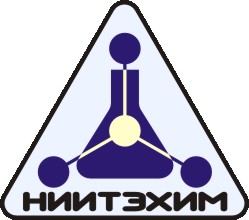 Государственное предприятие «Черкасский государственный научно-исследовательский институт технико-экономической информации в химической промышленности»                   (ГП «Черкасский НИИТЭХИМ») «Анализ состояния и перспективы производства эфиромасличных культур и эфирных масел на их основе в центральных областях Украины»Аналитическое исследованиеРазработчик: Т.В. КовеняТел./факс: 8(0472) 36-10-96E-mail: niitehim-office@uch.netniitehim@uch.net  WebSite: http://reach.ck.ua http://niitehim.ck.ua Черкаси2019СОДЕРЖАНИЕ1.	Краткий обзор возможных видов углубленной переработки продуктов растениеводства в условиях среднего сельскохозяйственного предприятия	42.	Производство эфирных масел (ЭМ) на основе продуктов растениеводства центральных областей Украины	52.1. Вводная информация об эфирных маслах (ЭМ)	52.1.1. Основная терминология, использованная в разделе 2. Классификационные особенности ЭМ	52.2. Сырьевые, технологические и качественные аспекты производства ЭМ	82.2.1. Эфиромасличное сырье	82.2.2.  Способы (методы) получения эфирных масел (ЭМ)	102.2.2.1.  Общая характеристика. Ферментация	102.2.2.2. Метод прессования (холодный прессинг)	112.2.2.2. Методы вододистилляции (гидродистилляции) и пародистилляции	122.2.2.2.1. Метод  вододистилляции	122.2.2.2.2. Метод пародистилляции	122.2.2.3. Метод экстракции	162.2.2.4. Метод  мацерации (анфлеража) и динамической адсорбции.	182.2.2.4.1 Метод  мацерации (анфлеража)	182.2.2.4.2. Метод динамической адсорбции.	202.2.2.5. Метод извлечение эфирных масел двуокисью углерода	212.2.2.6. Совершенствование технологии получения эфирных масел	222.2.3. Технология детерпенизации	232.2.4.  Оборудование для производства эфирных масел	252.2.4.1 Стандартный комплект оборудования	252.2.4.2 Особенности оборудования при гидро(паро)дистилляции ЭМ	262.2.4.3. Облагораживание эфирного масла, полученного методом дистилляции	272.2.5. Складирование, упаковка эфирных масел	272.2.6. Качество эфирных масел (ЭМ)	282.2.6.1. Факторы, влияющие на качество ЭМ	282.2.6.2. Стандартизация требований к ЭМ	292.2.6.2.1 Международная стандартизация требований к ЭМ	292.2.6.2.2.  Показатели оценки качества ЭМ	302.2.6.2.3.  Стандартизация требований к качеству ЭМ в Украине	312.2.6.2.3. Маркировка ЭМ в Украине	352.2.6.3. Компонентный состав ЭМ	362.2.6.4. Другие факторы качества ЭМ	372.2.7. Ценообразующие факторы производства ЭМ	382.2.8. Содержание эфирного и жирного масла в эфиромасличных культурах, выращиваемых в центральных и южных областях Украины	392.2.9.  Физико-химические свойства некоторых видов эфирных масел	402.3. Современные тенденции на мировом рынке эфирных масел	422.3.1. Общий краткий анализ	422.3.2.  Региональный срез	442.3.2.1. Производство ЭМ	442.3.2.2. Региональные рынки. Внешняя торговля ЭМ	462.3.2.3. Проблемы мирового производства ЭМ	462.4. Анализ состояния производства эфиромасличных растений и эфирных масел в Украине (общий и видовой срез)	482.4.1. Анализ и оценка состояния производства эфиромасличных растений в Украине	482.4.1.1. Общая характеристика	482.4.1.1. Видовая характеристика производства эфиромасличных растений в Украине	492.4.2. Анализ и оценка состояния производства и потребления ЭМ в Украине	502.4.2.1. Анализ состояния производства ЭМ в Украине	502.4.2.2. Анализ экспорта ЭМ из Украины	552.4.2.3. Анализ импорта ЭМ в Украину	592.4.3. Основные агротехнологические и коммерческие аспекты производства некоторых видов эфироносителей и эфирных масел на их основе  в Украине	612.4.3.1. Тимьян. Тимьяновое масло	612.4.3.1.1. Общая характеристика растения	612.4.3.1.2. Агротехнологические особенности выращивания тимьяна	622.4.3.1.2.1. Предшественники. Общие особенности и место в севообороте.	622.4.3.1.2.2. Обработка почвы: Основной и предпосевной период.	622.4.3.1.2.3. Посев.	622.4.3.1.2.4. Уход за посевами	622.4.3.1.2.5. Сбор урожая.	622.4.3.1.2.6. Заготавливаемое сырье. Сорта.	632.4.3.1.2.7. Рекомендации ученых-аграриев	632.4.3.1.3. Опыт коммерческого выращивания тимьяна в Украине и производства тимьянового масла	642.4.3.1.3.1. Хемотип	642.4.3.1.3.2. Выращивание тимьяна в Украине	652.4.3.1.3.3. Производство и производители тимьянового масла в Украине	652.4.3.1.4. Оценка внутреннего рынка тимьянового масла в Украине	672.4.3.1.5. Некоторые экономические аспекты выращивания тимьянового масла в Украине	682.4.3.2. Лаванда. Лавандовое масло.	682.4.3.2.1.  Общая характеристика эфиромасличного  растения (лаванда)	682.4.3.2.2.  Общая характеристика эфиромасличного растения лавандина (гибрида лаванды)	692.4.3.2.2.  Агротехнологические особенности выращивания лаванды	702.4.3.2.2.1. Требование к температуре	702.4.3.2.2.2. Требования к влаге	702.4.3.2.2.3. Требования к свету.	702.4.3.2.2.4.  Требования к почве	702.4.3.2.2.5. Технология выращивания	712.4.3.2.2.6.  Выбор участка	712.4.3.2.2.7.  Обработка почвы. Удобрения	712.4.2.2.2.8. Посадка.	712.4.3.2.2.9. Уход	712.4.3.2.2.10.  Сбор	722.4.3.2.3. Опыт коммерческого выращивания лаванды в Украине и производства лавандового масла	722.4.3.2.3.1. Выращивание лаванды	722.4.3.2.3.1.  Некоторые экономические аспекты выращивания лаванды	732.4.3.2.3.4. Оценка внутреннего товарного рынка лавандового масла в Украине	772.4.3.3. Кориандр. Кориандровое масло.	782.4.3.3.1. Общие данные.	782.4.3.3.2. Агротехнологические особенности выращивания кориандра	782.4.3.3.2.1. Биологические особенности	782.4.3.3.2.2. Требования к температуре	782.4.3.3.3. Опыт коммерческого выращивания кориандра в Украине и производства кориандрового масла	812.4.3.3.3.1. Выращивание кориандра	812.4.3.3.3.2. Некоторые технологические и экономические особенности переработки кориандра	832.4.3.3.3.3. Производство и производители кориандрового масла в Украине.	862.4.3.3.3.4. Оценка внутреннего рынка кориандрового масла в Украине	882.4.3.4. Мята.  Мятное масло	892.4.3.4.1. Общие данные	892.4.3.4.2. Агротехнологические особенности выращивания мяты	902.4.3.4.2.1. Обработка грунта. Удобрения.	902.4.3.4.2.2. Сорта. Подготовка семян к посеву	902.4.3.4.2.3. Уход	902.4.3.4.3. Опыт коммерческого выращивания мяты в Украине и производства мятного масла	912.4.3.4.3.1. Выращивание мяты	912.4.3.4.3.2.  Некоторые технологические и экономические особенности переработки мяты	922.4.3.4.3.3. Производство и производители мятного масла в Украине.	942.4.3.4.4. Оценка внутреннего рынка мятного масла в Украине	972.4.4. Совместное производство ЭМ и гидралатов в Украине (инновационное производство)	992.5. Оценка целесообразности создания производства эфирных масел в условиях среднего сельскохозяйственного предприятия	1022.5.1. Оценка целесообразности выращивания ЭМК в условиях среднего сельскохозяйственного предприятия	1022.5.2. Оценка целесообразности создания производства эфирных масел в условиях среднего сельскохозяйственного предприятия	1032.6. Перспективы производства некоторых новых нишевых культур в Украине	1072.6.1. Эфирные масла, экстрагированные из сорняков	1072.6.2. Перспективные нишевые культуры	10818000, ГСП, г. Черкассы, бульвар Шевченко, 205